			Dietetyk Anna Łągiewska tel: 691 370 555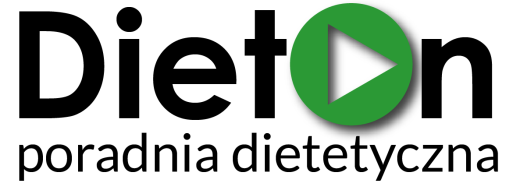 Dzienniczek żywieniowyW celu dokładnej oceny Twojego dotychczasowego sposobu żywienia proszę o bieżące notowanie spożycia według poniżej zamieszczonego wzoru. Dzienniczek uzupełniaj przez 3 dni (2 dni powszednie i jeden dzień wolny od pracy/szkoły). Po jego analizie ocenię Twoje nawyki żywieniowe, wskażę ewentualne błędy i niezbędne zmiany w diecie. Ważne wskazówki: o Zawsze wpisuj godzinę posiłku, wszystkie zjedzone potrawy i produkty, łącznie z wypitymi płynami o Optymalnie jest zapisywać po każdym posiłku o Jak najdokładniej opisuj potrawy, np. Rodzaj pieczywa (np. chleb razowy słonecznikowy, chleb jasny pszenny) Zawartość tłuszczu w produktach (np. mleko 1,5 %) Rodzaj używanego tłuszczu (np. masło śmietankowe, oliwa z oliwek, margaryna ‘Rama’) Sposób przyrządzenia potrawy (gotowanie, pieczenie, smażenie) Wszystkie użyte do przyrządzenia potrawy składnikiJeżeli podajesz coś w plastrach podaj również ich grubość w cm. o Zawsze wprowadzaj ilość określonego składnika diety – jego gramaturę lub miarę domową (np. ½ szklanki kaszy, łyżka miodu) o Zapisuj również spożywane danego dnia suplementy diety (np. witaminy, minerały – podaj nazwę suplementu i ilość kapsułek, lub dawkę/dzień).WZÓRDATA: 25.01							DZIEŃ TYGODNIA:CZWARTEK							Czy jadłospis stosowany w tym dniu był typowy? TAK/NIE Czy zażywałaś/eś tego dnia preparaty witaminowo-mineralne? TAK/NIE Jeśli TAK, jakie, w jakiej ilości? omega-3 – 1000mg/dzień Jak często je spożywasz? CodziennieMÓJ DZIENNICZEK SPOŻYCIAImię i nazwisko: …………………………………………………………………………Data:……………………………                                    Dzień tygodnia:……………………………Data:………………………..			              Dzień tygodnia:………………………………..Data:………………………..			              Dzień tygodnia:………………………………..Data:………………………..			              Dzień tygodnia:………………………………..Data:………………………..			              Dzień tygodnia:………………………………..GodzinaPosiłekSkład posiłkuIlość lub miary domowe8.30Śniadanie9.30Przekąska11.00II ŚniadanieGodzinaPosiłekSkład posiłkuIlość lub miary domoweGodzinaPosiłekSkład posiłkuIlość lub miary domoweGodzinaPosiłekSkład posiłkuIlość lub miary domoweGodzinaPosiłekSkład posiłkuIlość lub miary domoweGodzinaPosiłekSkład posiłkuIlość lub miary domowe